Уважаемый налогоплательщик!Межрайонная ИФНС России № 1 по Ханты-Мансийскому автономному округу – Югре (далее – Инспекция) приглашает Вас принять участие в бесплатном вебинаре на тему: «Единый налоговый счет. Вопросы и ответы».Мероприятие состоится: 21.02.2023 с 15.00 до 16.00 в онлайн формате на платформе Контур.Толк.Инспекция ответит на заранее направленные вопросы, связанные с применением Единого налогового счета.Задать интересующие вопросы можно до 11:00  21.02.2023 по адресу электронной почты: v.soboleva.r8601@tax.gov.ruДля участия в вебинаре необходимо перейти по ссылке:                  https://ufns8600.ktalk.ru/nnww4sk64bwn
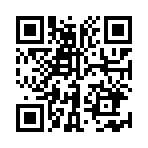 